SPECYFIKACJA WARUNKÓW ZAMÓWIENIA (SWZ)Zamawiający: Zespół Szkół Medycznych im. Janusza Korczaka w PrudnikuZnak sprawy: ZS/VI/320/639/21Nazwa nadana zamówieniu przez Zamawiającego:Przystosowanie budynku internatu w Prudniku przy ul. Bolesława Chrobrego nr 29 do warunków ochrony przeciwpożarowej (etap I).Ogłoszenie o zamówieniu zostało: zamieszczone w Biuletynie Zamówień Publicznych – 
http://www.bzp.uzp.gov.pl w dniu 24.06.2021r. nr ogłoszenia 2021/BZP 00092288/01opublikowane na stronie internetowej Zamawiającego –  http://medykprudnik.biuletyn.net.pl/bip-listastron-a467a96b.html(zakładka BIP przetargi) w dniu 24.06.2021r. Specyfikacja Warunków Zamówienia udostępniona jest na stronie internetowej http://medykprudnik.biuletyn.net.pl/bip-listastron-a467a96b.html od dnia 24.06.2021 r.IDENTYFIKATOR POSTĘPOWANIA NA MINI PORTALU:d9475fd0-ff2a-4390-aff0-2f493b57b25e1. NAZWA I ADRES ZAMAWIAJĄCEGOZamawiający Zespół Szkół Medycznychim. Janusza Korczakaul. Piastowska 26 48-200 PrudnikNIP  7551813530Regon 000312811tel./fax  77 4362784
Adres e-mail:  medyk@zskorczak-prudnik.pl 
Witryna http  www.zskorczak-prudnik.plGodziny urzędowania od 7.30 do 15.30
adres strony internetowej prowadzonego postępowania oraz adres strony internetowej, na której udostępniane będą zmiany i wyjaśnienia treści SWZ oraz inne dokumenty zamówienia bezpośrednio związane z postępowaniem o udzielenie zamówienia http://medykprudnik.biuletyn.net.pl/bip-listastron-a467a96b.html2. TRYB UDZIELENIA ZAMÓWIENIAPostępowanie o udzielenie zamówienia publicznego prowadzone w trybie podstawowym na podstawie art. 275 ust. 1 ustawy z 11 września 2019 r. – Prawo zamówień publicznych (Dz.U. 2019, poz. 2019 ze zm., dalej zwana: ustawą PZP) o wartości zamówienia poniżej progu unijnego dla robot budowlanych. Szacowana wartość zamówienia dla etapu nr 1 wynosi 185 912,73 zł netto.Zamawiający nie przewiduje wyboru najkorzystniejszej oferty z możliwością prowadzenia negocjacji.Zamawiający nie przewiduje aukcji elektronicznej.Zamawiający nie dopuszcza złożenia oferty wariantowej oraz w postaci katalogów elektronicznych.Zamawiający nie prowadzi postępowania w celu zawarcia umowy ramowej.Zamawiający nie zastrzega możliwości ubiegania się o udzielenie zamówienia wyłącznie przez wykonawców, o których mowa w art. 94 ustawy PZP.Zamawiający nie przewiduje udzielenia zamówień, o których mowa w art. 214 ust.1 pkt 7 ustawy PZP.Zamawiający nie przewiduje zwrotu kosztów przygotowania oferty.Zamawiający nie dopuszcza rozliczeń w walucie obcej.Nie dopuszcza się składania ofert częściowych w przedmiotowym postępowaniu. Przedmiot zamówienia stanowi jedną z dwóch części całej inwestycji, która została podzielona na dwa etapy (dwie części). Każda cześć (etap) będzie stanowiła przedmiot odrębnego postępowania. Zamawiający nie dokonał podziału zamówienia na części w części nr 1 (w etapie nr 1), ponieważ podział ten groziłby nadmiernymi trudnościami technicznymi. Mógłby również spowodować nieprawidłową realizację zamówienia.Zamawiający nie wymaga wniesienia wadium.Zamawiający nie przeprowadzi wizji lokalnej.RODO: Stosownie do art. 13 ust. 1 - 3 rozporządzenia Parlamentu Europejskiego 
i Rady (UE) 2016/679 z dnia 27 kwietnia 2016 r. w sprawie ochrony osób fizycznych w związku z przetwarzaniem danych osobowych i w sprawie swobodnego przepływu takich danych oraz uchylenia dyrektywy 95/46/WE (ogólne rozporządzenie o ochronie danych osobowych) (Dz. Urz. UE L 119 z 04 maja 2016 r., str. 1 – dalej „RODO”) Zamawiający informuje, iż administratorem Pani/Pana danych osobowych jest Zamawiający: Zespół Szkół Medycznych im. Janusza Korczaka ul. Piastowska 26 48-200 Prudnik;Pani/Pana dane osobowe przetwarzane będą na podstawie art. 6 ust. 1 lit. c RODO w celu związanym z przedmiotowym postępowaniem o udzielenie zamówienia publicznego;Administrator wyznaczył inspektora ochrony danych osobowych kontakt: 
e-mail: medyk@zskorczak-prudnik.pl, telefon: 77 436 27 84.Odbiorcami danych osobowych będą osoby lub podmioty, którym dokumentacja postępowania zostanie udostępniona w oparciu o art. 74 ustawy PZP.Pani/Pana dane osobowe będą przechowywane, zgodnie z art. 79 ust. 1 ustawy Pzp przez okres nie krótszy niż 4 lata od dnia zakończenia postępowania o udzielenie zamówienia lub zgodnie z umową o dofinansowanie przez okres dwóch lat od dnia 31 grudnia następującego po złożeniu do Komisji Europejskiej zestawienia wydatków, w którym ujęto ostateczne wydatki dotyczące zakończonego Projektu jeżeli nastąpi to po okresie 4 lat od zakończenia postępowania.Niezależnie od postanowień pkt 2.16 powyżej, w przypadku zawarcia umowy 
w sprawie zamówienia publicznego, dane osobowe będą przetwarzane do upływu okresu przedawnienia roszczeń wynikających z umowy w sprawie zamówienia publicznego. Stosownie do art. 22 RODO, decyzje dotyczące danych osobowych nie będą podejmowane w sposób zautomatyzowany.Osoba, której dotyczą pozyskane w związku z prowadzeniem niniejszego postępowania dane osobowe, ma prawo:dostępu do swoich danych osobowych – zgodnie z art. 15 RODO, do sprostowana swoich danych osobowych – zgodnie z art. 16 RODO,do żądania od Zamawiającego – jako administratora, ograniczenia przetwarzania danych osobowych z zastrzeżeniem przypadków, o których mowa w art. 18 ust. 2 RODO. wniesienia skargi do Prezesa Urzędu Ochrony Danych Osobowych 
w przypadku uznania, iż przetwarzanie jej danych osobowych narusza przepisy o ochronie danych osobowych, w tym przepisy RODO.Obowiązek podania danych osobowych jest wymogiem ustawowym określonym 
w przepisach ustawy PZP, związanym z udziałem w postępowaniu o udzielenie zamówienia publicznego; konsekwencje niepodania określonych danych określa ustawa PZP.Osobie, której dane osobowe zostały pozyskane przez Zamawiającego w związku 
z prowadzeniem niniejszego postępowania o udzielenie zamówienia publicznego nie przysługuje:prawo do usunięcia danych osobowych, o czym przesądza art. 17 ust. 3 lit. b, d lub e RODO, prawo do przenoszenia danych osobowych, o którym mowa w art. 20 RODO, na podstawie art. 21 RODO prawo sprzeciwu, wobec przetwarzania danych osobowych, gdyż podstawą prawną przetwarzania Pani/Pana danych osobowych jest art. 6 ust. 1 lit. c RODO.Dane osobowe mogą być przekazywane do organów publicznych i urzędów państwowych lub innych podmiotów upoważnionych na podstawie przepisów prawa lub wykonujących zadania realizowane w interesie publicznym lub 
w ramach sprawowania władzy publicznej, w szczególności do podmiotów prowadzących działalność kontrolną wobec Zamawiającego. Dane osobowe są przekazywane do podmiotów przetwarzających dane w imieniu administratora danych osobowych.Skorzystanie przez osobę, której dane osobowe dotyczą, z uprawnienia do sprostowania lub uzupełnienia, o którym mowa w art. 16 RODO, nie może skutkować zmianą wyniku postępowania o udzielenie zamówienia ani zmianą postanowień umowy w sprawie zamówienia publicznego w zakresie niezgodnym z ustawą.3. OPIS PRZEDMIOTU ZAMÓWIENIAPrzedmiotem zamówienia jest: Przystosowanie budynku internatu 
w Prudniku przy ul. Bolesława Chrobrego nr 29 do warunków ochrony przeciwpożarowej (etap I).Opis przedmiotu zamówienia zawarty został dokumentacji projektowej oraz STWiOR (zał. nr 6 do SWZ), na które składają się następujące pliki: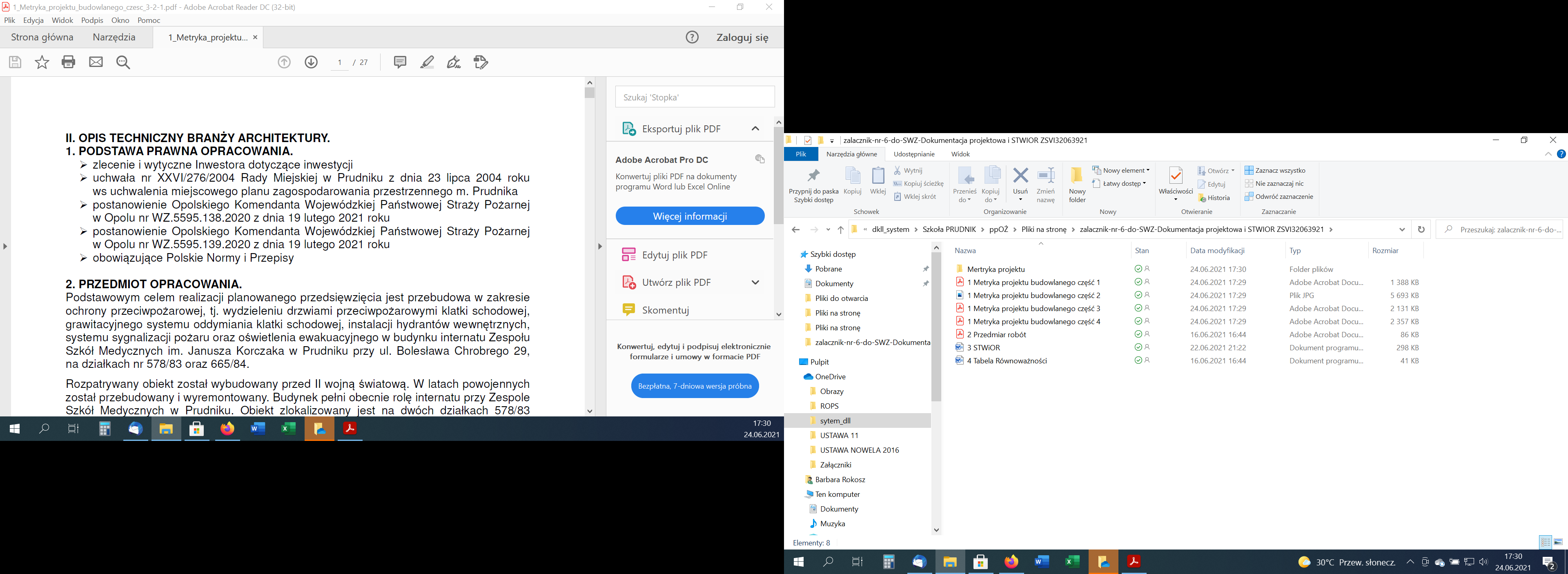 UWAGA:Zamawiający udostępnia przedmiar robót jedynie jako materiał informacyjny, który nie stanowi ostatecznej podstawy do sporządzenia oferty i obliczenia ceny oferty.Podstawę sporządzenia oferty stanowi niniejsza SWZ, w tym dokumentacja projektowa, specyfikacje techniczne wykonania i odbioru robót, projektowane postanowienia umowy w sprawie zamówienia publicznego, które zostaną wprowadzone do treści tej umowy.Klasyfikacja przedmiotu zamówienia wg. Wspólnego Słownika Zamówień (CPV)	45111100-9 Roboty w zakresie burzenia45421000-4 Roboty w zakresie stolarki budowlanej45422000-1 Roboty ciesielskie45261100-5 Wykonywanie konstrukcji dachowych45261214-7 Kładzenie dachów bitumicznych45310000-3 Roboty instalacyjne elektryczne45312100-8 Instalowanie przeciwpożarowych systemów alarmowych45311000-0 Roboty w zakresie okablowania oraz instalacji elektrycznych45332000-3 Roboty instalacyjne wodne i kanalizacyjne45410000-4 Tynkowanie45442120-4 Malowanie budowli i zakładanie okładzin ochronnych4.	TERMIN WYKONANIA ZAMÓWIENIA:Termin wykonania zamówienia  – min. 30 a max. 50 dni kalendarzowych od dnia zawarcia umowy.Zamawiający dopuszcza realizację umowy przez 7 dni w tygodniu w okresie wakacyjnym tj.: do 31.08.2021 r., natomiast w okresie od 01.09.2021 r. roboty będą możliwe do wykonywania tylko w weekendy (soboty i niedziele).5. PODSTAWY WYKLUCZENIA I WARUNKI UDZIAŁU W POSTĘPOWANIU5.1.	O udzielenie zamówienia mogą ubiegać się Wykonawcy, którzy nie podlegają wykluczeniu:Z postępowania o udzielenie zamówienia wyklucza się Wykonawców, w stosunku, do których zachodzi którakolwiek z okoliczności wskazanych w art. 108 ust. 1 ustawy PZP orazWykluczenie Wykonawcy następuje zgodnie z art. 111 ustawy PZP. Zamawiający nie określa warunków udziału w postępowaniu.6. WYKAZ PODMIOTOWYCH ŚRODKÓW DOWODOWYCH Każdy Wykonawca składa wraz z ofertą: Do oferty Wykonawca zobowiązany jest dołączyć aktualne na dzień składania ofert oświadczenie o spełnianiu warunków udziału w postępowaniu oraz o braku podstaw do wykluczenia z postępowania – zgodnie z załącznikiem nr 2 do SWZ.Wykonawca, którego oferta zostanie najwyżej oceniona:Zamawiający wezwie wykonawcę, którego oferta zostanie najwyżej oceniona, do złożenia w wyznaczonym terminie, nie krótszym niż 5 dni od dnia wezwania, podmiotowych środków dowodowych tj.: w celu potwierdzenia braku podstaw do wykluczenia z postępowania:6.2.1	oświadczenia wykonawcy o aktualności informacji zawartych w oświadczeniu, 
o którym mowa w art. 125 ust. 1 ustawy PZP (w zał. nr 2 do SWZ), w zakresie podstaw wykluczenia z postępowania wskazanych przez zamawiającego (wzór w zał. nr 4 do SWZ),6.2.2	oświadczenie wykonawcy, w zakresie art. 108 ust.1 pkt. 5 ustawy PZP, o braku przynależności do tej samej grupy kapitałowej w rozumieniu ustawy z dnia 16 lutego 2007r. o ochronie konkurencji i konsumentów (tekst jedn. Dz.U. z 2021 r. poz. 275), z innym wykonawcą, który złożył odrębną ofertę, albo oświadczenia 
o przynależności do tej samej grupy kapitałowej wraz z dokumentami lub informacjami potwierdzającymi przygotowanie oferty, niezależnie od innego wykonawcy należącego do tej samej grupy kapitałowej (wzór w zał. nr 3 do SWZ).6.3	Podmioty zagraniczne:Wymagane są oświadczenia jak w punkcie 6.1 i 6.2.6.4	Forma dokumentów:Podmiotowe środki dowodowe oraz inne dokumenty lub oświadczenia, o których mowa w SWZ, składa się w formie elektronicznej (podpisane kwalifikowalnym podpisem elektronicznym) lub w postaci elektronicznej opatrzonej podpisem zaufanym lub podpisem osobistym.7.	INFORMACJE O ŚRODKACH KOMUNIKACJI ELEKTRONICZNEJ, PRZY UŻYCIU KTÓRYCH ZAMAWIAJĄCY BĘDZIE KOMUNIKOWAŁ SIĘ Z WYKONAWCAMI, ORAZ INFORMACJE O WYMAGANIACH TECHNICZNYCH I ORGANIZACYJNYCH SPORZĄDZANIA, WYSYŁANIA I ODBIERANIA KORESPONDENCJI ELEKTRONICZNEJ I WYKAZ OSÓB UPRAWNIONYCH DO KUMUNIKOWANIA SIĘ Z WYKONAWCAMI7.1	Osobą uprawnioną do porozumiewania się z Wykonawcami jest Marta Wicher medprud@wp.pl.7.2	Komunikacja między Zamawiającym, a Wykonawcami odbywa się przy użyciu:miniPortalu https://miniportal.uzp.gov.pl/,ePUAPu https://epuap.gov.pl/wps/portal oraz poczty elektronicznej medyk@zskorczak-prudnik.plz zastrzeżeniem, że złożenie oferty następuje wyłącznie przy użyciu miniPortalu.7.3	Wykonawca zamierzający wziąć udział w niniejszym postępowaniu o udzielenie zamówienia publicznego, musi posiadać konto na ePUAP. Wykonawca posiadający konto na ePUAP ma dostęp do formularzy: złożenia, zmiany, wycofania oferty oraz do formularza do komunikacji. 7.4	Wymagania techniczne i organizacyjne wysyłania i odbierania dokumentów elektronicznych, elektronicznych kopii dokumentów i oświadczeń oraz informacji przekazywanych przy ich użyciu opisane zostały w Regulaminie korzystania 
z systemu miniPortal oraz Warunkach korzystania z elektronicznej platformy usług administracji publicznej (ePUAP). 7.5	Maksymalny rozmiar plików przesyłanych za pośrednictwem dedykowanych formularzy: „Formularz złożenia, zmiany, wycofania oferty lub wniosku” 
i „Formularza do komunikacji” wynosi 150 MB. 7.6	Za datę przekazania oferty przyjmuje się datę jej przekazania na ePUAP. Za datę przekazania wniosków, zawiadomień, dokumentów elektronicznych, oświadczeń lub elektronicznych kopii dokumentów lub oświadczeń oraz innych informacji przyjmuje się datę ich przekazania na adres poczty elektronicznej Zamawiającego wskazany w pkt 7.10.7.7	Identyfikator postępowania i klucz publiczny dla niniejszego postępowania 
o udzielenie zamówienia dostępne są na Liście wszystkich postępowań na miniPortalu (zakładka Szczegóły) oraz podany jest na pierwszej stronie SWZ.7.8	Ofertę, składa się, pod rygorem nieważności:w formie elektronicznej (podpisanej kwalifikowalnym podpisem elektronicznym) lub w postaci elektronicznej opatrzonej podpisem zaufanym lub podpisem osobistym. 7.9	Złożenie oferty:Wykonawca składa ofertę w postępowaniu, za pośrednictwem „Formularza do złożenia, zmiany, wycofania oferty lub wniosku” dostępnego na ePUAP 
i udostępnionego również na miniPortalu. Funkcjonalność do zaszyfrowania oferty przez Wykonawcę jest dostępna dla wykonawców na miniPortalu, w szczegółach danego postępowania. W formularzu oferty Wykonawca zobowiązany jest podać adres skrzynki ePUAP, na którym prowadzona będzie korespondencja związana z postępowaniem.Ofertę należy sporządzić w języku polskim.Sposób złożenia oferty, w tym zaszyfrowania oferty opisany został 
w „Instrukcji użytkownika”, dostępnej na stronie: https://miniportal.uzp.gov.pl/Jeżeli dokumenty elektroniczne, przekazywane przy użyciu środków komunikacji elektronicznej, zawierają informacje stanowiące tajemnicę przedsiębiorstwa 
w rozumieniu przepisów ustawy z dnia 16 kwietnia 1993 r. o zwalczaniu nieuczciwej konkurencji (tekst jedn. Dz. U. z 2020 r. poz. 1913), wykonawca, w celu utrzymania w poufności tych informacji, przekazuje je w wydzielonym 
i odpowiednio oznaczonym pliku, wraz z jednoczesnym zaznaczeniem polecenia „Załącznik stanowiący tajemnicę przedsiębiorstwa” a następnie wraz z plikami stanowiącymi jawną część należy ten plik zaszyfrować. Do oferty należy dołączyć oświadczenie (wg wzoru w zał. nr 2 do SWZ) 
w formie elektronicznej lub w postaci elektronicznej a następnie wraz z plikami stanowiącymi ofertę skompresować do jednego pliku archiwum (ZIP). Oferta może być złożona tylko do upływu terminu składania ofert. Wykonawca może przed upływem terminu do składania ofert wycofać ofertę za pośrednictwem „Formularza do złożenia, zmiany, wycofania oferty lub wniosku” dostępnego na ePUAP i udostępnionego również na miniPortalu. Sposób wycofania oferty został opisany w „Instrukcji użytkownika” dostępnej na miniPortalu Wykonawca po upływie terminu do składania ofert nie może skutecznie dokonać zmiany ani wycofać złożonej oferty.7.10	Sposób komunikowania się Zamawiającego z Wykonawcami (nie dotyczy składania i wycofania ofert):W postępowaniu o udzielenie zamówienia komunikacja pomiędzy Zamawiającym a Wykonawcami w szczególności składanie oświadczeń, wniosków (innych niż wskazanych w pkt 7.9), zawiadomień oraz przekazywanie informacji odbywa się elektronicznie za pośrednictwem dedykowanego formularza: „Formularz do komunikacji” dostępnego na ePUAP oraz udostępnionego przez miniPortal. We wszelkiej korespondencji związanej z niniejszym postępowaniem Zamawiający 
i Wykonawcy posługują się numerem ogłoszenia (BZP lub ID postępowania).Zamawiający będzie również komunikować się z Wykonawcami za pomocą poczty elektronicznej, email: medyk@zskorczak-prudnik.plSposób sporządzenia dokumentów elektronicznych, oświadczeń lub elektronicznych kopii dokumentów lub oświadczeń musi być zgody z wymaganiami określonymi w:rozporządzeniu Prezesa Rady Ministrów z dnia 30 grudnia 2020 r. w sprawie sposobu sporządzania i przekazywania informacji oraz wymagań technicznych dla dokumentów elektronicznych oraz środków komunikacji elektronicznej 
w postępowaniu o udzielenie zamówienia publicznego lub konkursie (Dz. U. 
z 2020 r. poz. 2452) orazrozporządzeniu Ministra Rozwoju Pracy i Technologii z dnia 23 grudnia 2020 r. w sprawie podmiotowych środków dowodowych oraz innych dokumentów lub oświadczeń, jakich może żądać zamawiający od wykonawcy (Dz. U. z 2020 r. poz. 2415)7.11	Niniejsze postępowanie prowadzone jest w języku polskim.7.12	Wykonawca zobowiązany jest do powiadomienia Zamawiającego o wszelkiej zmianie adresu poczty elektronicznej podanego w ofercie.7.13	Wykonawca może zwrócić się do Zamawiającego z wnioskiem o wyjaśnienie treści SWZ. Zamawiający jest obowiązany udzielić wyjaśnień niezwłocznie, jednak nie później niż na 2 dni przed upływem terminu składania ofert, pod warunkiem że wniosek o wyjaśnienie treści SWZ wpłynął do zamawiającego nie później niż na 4 dni przed upływem terminu składania ofert.7.14	W przypadku gdy wniosek o wyjaśnienie treści SWZ nie wpłynął w terminie, 
o którym mowa w punkcie 7.13, Zamawiający nie ma obowiązku udzielania odpowiednio wyjaśnień SWZ oraz obowiązku przedłużenia terminu składania ofert.7.15	Treść zapytań wraz z wyjaśnieniami Zamawiający udostępnia, bez ujawniania źródła zapytania, na stronie internetowej prowadzonego postępowania.7.16	W uzasadnionych przypadkach Zamawiający może przed upływem terminu składania ofert zmienić treść SWZ. 7.17	W przypadku gdy zmiana treści SWZ jest istotna dla sporządzenia oferty lub wymaga od wykonawców dodatkowego czasu na zapoznanie się ze zmianą treści SWZ i przygotowanie ofert, Zamawiający przedłuża termin składania ofert o czas niezbędny na ich przygotowanie.8. TERMIN ZWIĄZANIA OFERTĄWykonawca będzie związany ofertą przez okres nie dłużej niż 30 dni, tj. do dnia 07.08.2021 r. Bieg terminu związania ofertą rozpoczyna się wraz z upływem terminu składania ofert.W przypadku gdy wybór najkorzystniejszej oferty nie nastąpi przed upływem terminu związania ofertą wskazanego w ust. 1, Zamawiający przed upływem terminu związania ofertą zwraca się jednokrotnie do wykonawców o wyrażenie zgody na przedłużenie tego terminu o wskazywany przez niego okres, nie dłuższy niż 30 dni. Przedłużenie terminu związania ofertą wymaga złożenia przez wykonawcę pisemnego oświadczenia o wyrażeniu zgody na przedłużenie terminu związania ofertą.9. SPOSÓB ORAZ TERMIN SKŁADANIA OFERTOfertę należy złożyć za pośrednictwem miniPortalu, do dnia 09.07.2021, godz. 8:30.Wykonawca może złożyć tylko jedną ofertę.Treść oferty musi być zgodna z wymaganiami zamawiającego określonymi 
w dokumentach zamówienia.Oferta może być złożona tylko do upływu terminu składania ofert.Do upływu terminu składania ofert wykonawca może wycofać ofertę10. TERMIN OTWARCIA OFERTOtwarcie ofert nastąpi dnia 09.07.2021. o godz. 09:00.Otwarcie ofert następuje poprzez użycie mechanizmu do odszyfrowania ofert dostępnego po zalogowaniu w zakładce Deszyfrowanie na miniPortalu 
i następuje poprzez wskazanie pliku do odszyfrowania.Zamawiający, najpóźniej przed otwarciem ofert, udostępni na stronie internetowej prowadzonego postępowania informację o kwocie, jaką zamierza przeznaczyć na sfinansowanie zamówienia.Zamawiający, niezwłocznie po otwarciu ofert, udostępni na stronie internetowej prowadzonego postępowania informacje o:nazwach albo imionach i nazwiskach oraz siedzibach lub miejscach prowadzonej działalności gospodarczej albo miejscach zamieszkania wykonawców, których oferty zostały otwarte;cenach zawartych w ofertach.11. SPOSÓB OBLICZENIA CENYCenę oferty należy podać w formie ryczałtu.Podstawą do określenia ceny oferty jest zakres robót niezbędnych do wykonania przedmiotu zamówienia określony w dokumentacji projektowej oraz w STWiORB stanowiących załączniki do niniejszej SWZ oraz inne czynności wymienione 
w SWZ.Cenę oferty należy podać w formie ryczałtu. Oferowana cena ma formę wynagrodzenia ryczałtowego opisanego w art. 632 ustawy z dnia 23 kwietnia 1964 r. Kodeks Cywilny (tekst jedn. Dz. U. z 2020 r., poz. 1740), które w trakcie realizacji niniejszego przedmiotu zamówienia nie będzie podwyższone.Wszelkie roboty, które były do przewidzenia na etapie przygotowania oferty 
a zostały przez Wykonawcę pominięte przy kalkulacji ceny mimo ich ewentualnego braku w dokumentacji przetargowej ale wynikające z Prawa Budowlanego, Polskich Norm i sztuki budowlanej nie będą stanowiły robót dodatkowych i będą musiały być wykonane na koszt Wykonawcy,Cena może być tylko jedna za oferowany przedmiot zamówienia, nie dopuszcza się wariantowości cen. Jeżeli zostanie złożona oferta, której wybór prowadziłby do obowiązku podatkowego Zamawiającego zgodnie z przepisami o podatku od towarów i usług w zakresie dotyczącym wewnątrz wspólnotowego nabycia towarów, Zamawiający w celu oceny takiej oferty doliczy do przedstawionej w niej ceny podatek od towarów i usług, który miałby obowiązek wpłacić zgodnie 
z obowiązującymi przepisami.Wszelkie rozliczenia finansowe między Zamawiającym a Wykonawcą będą prowadzone w złotych polskich w zaokrągleniu do dwóch miejsc po przecinku.W przypadku zmiany przepisów dotyczących ustawy o podatku od towarów 
i usług, strony obowiązywać będzie cena z uwzględnieniem stawki VAT obowiązującej na dzień wystawienia faktury.Cena oferty musi uwzględniać wartość podatku od towarów i usług VAT, innych opłat i podatków, opłat celnych, kosztów pierwotnej legalizacji. Wynagrodzenie obejmuje wszystkie koszty związane z realizacją przedmiotu zamówienia. Cenę należy podać w złotych polskich w postaci cyfrowej. 12 OPIS KRYTERIÓW OCENY OFERT, WRAZ Z PODANIEM WAG TYCH KRYTERIÓW, I SPOSOBU OCENY OFERTZamawiający wybiera ofertę najkorzystniejszą na podstawie kryteriów oceny ofert określonych w SWZ tj.:Cena						waga 60/100 pktTermin realizacji zamówienia 		waga 40/100 pktZamawiający przy wyborze najkorzystniejszej oferty będzie kierował się kryteriami, które mają przypisaną WAGĘ w skali od 0-100 określonej powyżej.Sposób oceny ofert: Sposób obliczania punktów dla poszczególnych kryteriów.W ramach kryterium „Cena” ocena zostanie dokonana przy zastosowaniu wzoru:				Najniższa cena brutto spośród złożonych ofertIlość punktów   =         						x 60 punktów Cena badanej oferty brutto Ocenie w ramach kryterium „Cena” podlegać będzie cena brutto podana w formularzu oferty (załącznik nr 1 do SWZ).W ramach kryterium „Termin realizacji zamówienia” oceniane będzie przyjęcie przez Wykonawcę zobowiązania umownego do wykonywania całości przedmiotu zamówienia w terminie krótszym niż określony w pkt.4 SWZ tj.: z przedziału min. 30 a max. 60 dni kalendarzowych od dnia zawarcia umowy.				Najkrótszy termin spośród złożonych ofertIlość punktów =         							x 40 punktów Termin badanej oferty Wykonawca zamieści informację o przyjęciu na siebie zobowiązania umownego do realizacji przedmiotu zamówienia w zakresie kryterium „Termin realizacji zamówienia” 
w formularzu oferty (załącznik nr 1 do SWZ).Za najkorzystniejszą zostanie uznana oferta, która otrzyma najwyższą ilość punktów w wyniku sumowania punków w kryteriach oceny ofert i odpowiadająca wszystkim warunkom przedstawionym w niniejszej specyfikacji.Punktacja będzie liczona z dokładnością do dwóch miejsc po przecinku 
z uwzględnieniem trzeciej cyfry po przecinku tj.: części setnych zgodnie 
z zasadą zaokrągleń matematycznych zastosowanych w programie Excel.Zamawiający poprawia w ofercie:oczywiste omyłki pisarskie, oczywiste omyłki rachunkowe, z uwzględnieniem konsekwencji rachunkowych dokonanych poprawek, inne omyłki polegające na niezgodności oferty z dokumentami zamówienia, niepowodujące istotnych zmian w treści oferty ‒ niezwłocznie zawiadamiając o tym wykonawcę, którego oferta została poprawiona.13. INFORMACJE O FORMALNOŚCIACH, JAKIE MUSZĄ ZOSTAĆ DOPEŁNIONE PO WYBORZE OFERTY W CELU ZAWARCIA UMOWY W SPRAWIE ZAMÓWIENIA PUBLICZNEGOZ Wykonawcą, który złoży najkorzystniejszą ofertę zostanie podpisana umowa, której wzór stanowi załącznik nr 5 do niniejszej specyfikacji. Termin zawarcia umowy zostanie określony w informacji o wynikach postępowania. W przypadku gdy do realizacji zamówienia zostanie wybrana oferta złożona przez konsorcjum, przed podpisem umowy, członkowie konsorcjum zostaną zobowiązani do przedłożenia Zamawiającemu umowy konsorcjum.Wykonawca, którego oferta została wybrana przedstawi Zamawiającemu do wglądu propozycje treści umowy które miały by być zawarte z Podwykonawcami. W celu zawarcia umowy w sprawie zamówienia publicznego, Wykonawca, którego ofertę wybrano, jako najkorzystniejszą przed podpisaniem umowy składa: kosztorys szczegółowy, który będzie wykorzystywany do obliczenia należytego wynagrodzenia Wykonawcy w przypadku odstąpienia od umowy,podpisuje pełnomocnik, do akceptacji przez Zamawiającego treść zabezpieczenia należytego wykonania umowy w przypadku składania jego w innej formie jak w formie pieniężnej. kopię dokumentów potwierdzających kwalifikacje zawodowe kierownika budowy14. POUCZENIE O ŚRODKACH OCHRONY PRAWNEJ PRZYSŁUGUJĄCYCH WYKONAWCYŚrodki ochrony prawnej określone w niniejszym dziale przysługują wykonawcy, uczestnikowi konkursu oraz innemu podmiotowi, jeżeli ma lub miał interes 
w uzyskaniu zamówienia lub nagrody w konkursie oraz poniósł lub może ponieść szkodę w wyniku naruszenia przez zamawiającego przepisów ustawy PZP. Odwołanie przysługuje na:niezgodną z przepisami ustawy czynność Zamawiającego, podjętą 
w postępowaniu o udzielenie zamówienia, w tym na projektowane postanowienie umowy;zaniechanie czynności w postępowaniu o udzielenie zamówienia do której Zamawiający był obowiązany na podstawie ustawy;Odwołanie wnosi się do Prezesa Izby. Odwołujący przekazuje Zamawiającemu odwołanie wniesione w formie elektronicznej albo postaci elektronicznej albo kopię tego odwołania, jeżeli zostało ono wniesione w formie pisemnej, przed upływem terminu do wniesienia odwołania w taki sposób, aby mógł on zapoznać się z jego treścią przed upływem tego terminu.Odwołanie wnosi się w terminie:dni od dnia przekazania informacji o czynności zamawiającego stanowiącej podstawę jego wniesienia, jeżeli informacja została przekazana przy użyciu środków komunikacji elektronicznej,10 dni od dnia przekazania informacji o czynności zamawiającego stanowiącej podstawę jego wniesienia, jeżeli informacja została przekazana w sposób inny niż określony w pkt 14.5.1.Odwołanie wobec treści ogłoszenia wszczynającego postępowanie o udzielenie zamówienia lub konkurs lub wobec treści dokumentów zamówienia wnosi się 
w terminie 5 dni od dnia zamieszczenia ogłoszenia w Biuletynie Zamówień Publicznych lub dokumentów zamówienia na stronie internetowej, w przypadku zamówień, których wartość jest mniejsza niż progi unijne.Na orzeczenie Izby oraz postanowienie Prezesa Izby, o którym mowa w art. 519 ust. 1 ustawy PZP, stronom oraz uczestnikom postępowania odwoławczego przysługuje skarga do sądu. W postępowaniu toczącym się wskutek wniesienia skargi stosuje się odpowiednio przepisy ustawy z dnia 17 listopada 1964 r. – Kodeks postępowania cywilnego (tekst jedn. Dz. U. z 2020 r., poz. 1575) o apelacji, jeżeli przepisy ustawy PZP nie stanowią inaczej. Skargę wnosi się do Sądu Okręgowego w Warszawie – sądu zamówień publicznych, zwanego dalej „sądem zamówień publicznych”. Skargę wnosi się za pośrednictwem Prezesa Izby, w terminie 14 dni od dnia doręczenia orzeczenia Izby lub postanowienia Prezesa Izby, o którym mowa w art. 519 ust. 1 ustawy PZP, przesyłając jednocześnie jej odpis przeciwnikowi skargi. Złożenie skargi w placówce pocztowej operatora wyznaczonego w rozumieniu ustawy z dnia 23 listopada 2012 r. Prawo pocztowe (tekst jedn. Dz. U. z 2020 r., poz. 1041) jest równoznaczne z jej wniesieniem. Prezes Izby przekazuje skargę wraz z aktami postępowania odwoławczego do sądu zamówień publicznych w terminie 7 dni od dnia jej otrzymania.15. WYMAGANIA W ZAKRESIE ZATRUDNIENIA NA PODSTAWIE STOSUNKU PRACY, W OKOLICZNOŚCIACH, O KTÓRYCH MOWA W ART. 95 USTAWY PZPZamawiający wymaga zatrudnienia na podstawie umowy o pracę przez Wykonawcę lub Podwykonawcę osób wykonujących wskazane poniżej czynności w trakcie realizacji zamówienia, o ile nie są wykonywane przez osoby w ramach prowadzonej przez nie działalności gospodarczej: roboty budowlane w zakresie ogólnobudowlanym.Wykonawca zobowiązuje się, że pracownicy wykonujący roboty budowlane 
w zakresie ogólnobudowlanym będą w okresie wykonywania robot budowlanych zatrudnieni na podstawie umowy o pracę w rozumieniu przepisów ustawy z dnia 26 czerwca 1974 r. Kodeks pracy (tekst jedn. Dz. U. z 2020 r., poz. 1320).Obowiązek określony w 15.1 i 15.2 dotyczy także podwykonawców. Wykonawca jest zobowiązany zawrzeć w każdej umowie o podwykonawstwo stosowne zapisy.Szczegółowe uregulowanie kwestii: sposobu weryfikacji zatrudnienia tych osób, 
o których mowa w art. 95 ust. 1 ustawy PZP, uprawnienia zamawiającego 
w zakresie kontroli spełniania przez wykonawcę wymagań związanych 
z zatrudnianiem tych osób oraz sankcji z tytułu niespełnienia tych wymagań, 
o których mowa w art. 95 ust. 1, oraz zawierają projektowane postanowienia umowy w sprawie zamówienia publicznego, które zostaną wprowadzone do treści tej umowy stanowiące załącznik nr 5 do SWZ.16. INFORMACJE DOTYCZĄCE ZABEZPIECZENIA NALEŻYTEGO WYKONANIA UMOWYNie jest wymagane.17. PROJEKTOWANE POSTANOWIENIA UMOWY W SPRAWIE ZAMÓWIENIA PUBLICZNEGO, KTÓRE ZOSTANĄ WPROWADZONE DO TREŚCI TEJ UMOWYProjektowane postanowienia umowy w sprawie zamówienia publicznego, które zostaną wprowadzone do treści tej umowy stanowi załącznik nr 5 do SWZ. 18. INFORMACJA O OBOWIĄZKU OSOBISTEGO WYKONANIA PRZEZ WYKONAWCĘ KLUCZOWYCH CZĘŚCI ZAMÓWIENIAZamawiający nie określa warunków w tym zakresie.19. WYMAGANIA DOTYCZĄCE UMOWY O PODWYKONAWSTWOWymagania dotyczące umowy o podwykonawstwo:Wykonawca może przedmiot zamówienia wykonać przy udziale Podwykonawców.Wykonawca, który zamierza powierzyć wykonanie części zamówienia Podwykonawcom, w celu braku istnienia wobec nich podstaw wykluczenia 
z udziału w postępowaniu, zamieszcza informację o podwykonawcach 
w oświadczeniu stanowiącym załącznik nr 2 do SWZ.Wykonawca jest obowiązany wskazać w ofercie oraz dostarczonym przed podpisaniem umowy części zamówienia, których wykonanie zamierza powierzyć Podwykonawcom, z podaniem nazw Podwykonawców. Wskazanie niniejszego nastąpi w poprzez załącznik nr 1 do SWZ gdy Wykonawca nie zamierza powierzyć realizacji części zamówienia Podwykonawcom, należy wpisać adnotację – nie dotyczy.Zamawiający żąda, aby przed przystąpieniem do wykonania zamówienia Wykonawca, o ile są już znane, podał nazwy albo imiona i nazwiska oraz dane kontaktowe Podwykonawców i osób do kontaktu z nimi, oraz wartość ich wynagrodzenia zaangażowanych w roboty budowlane. Wykonawca zawiadamia Zamawiającego o wszelkich zmianach danych, o których mowa w zdaniu pierwszym, w trakcie realizacji zamówienia, a także przekazuje informacje na temat nowych podwykonawców, którym w późniejszym okresie zamierza powierzyć realizację robót budowlanych.Powierzenie wykonania części zamówienia Podwykonawcom nie zwalnia Wykonawcy z odpowiedzialności za należyte wykonanie przedmiotu zamówienia.Szczegółowe uregulowanie kwestii podwykonawstwa, zawiera załącznik nr 5 do SWZ.20. ZAŁĄCZNIKI DO SPECYFIKACJIWszystkie załączniki do niniejszej SWZ stanowią jej integralną częśćZałącznik nr 1 - Formularz ofertowyZałącznik nr 2 - Oświadczenie – wstępneZałącznik nr 3 - Oświadczenie o przynależności do grupy kapitałowej – wzórZałącznik nr 4 - Oświadczenie Wykonawcy o aktualności informacji zawartych 
w oświadczeniu wstępnym (w zał. nr 2)Załącznik nr 5 - Projektowane postanowienia umowy – wzórZałącznik nr 6- Dokumentacja techniczna i STWiORB, na którą składają się pliki:Zatwierdzam 